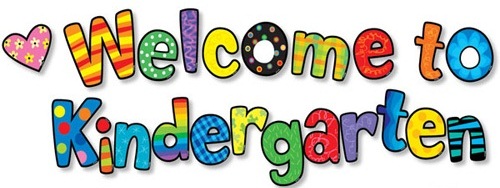 Child Supplies: To be labeled with the child’s nameBook BagLunch BoxYellow FoldersMarkersPaint ShirtThe following items will be stored and shared in the classroom: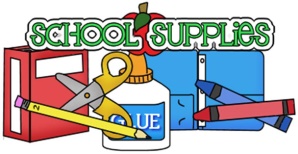 Please put all of the classroom items in a large paper bag.Label the bag with your child’s name and bring the bag with you to theKindergarten Orientation.1Elmer’s white school glue 424 count Crayola crayons14 pack Playdough (red, white, blue, yellow)2Rolls of paper towels2Boxes of moistened towelettes (baby wipes)12Glue sticks1Box Crayola washable markers-Classic Colors 4Yellow pocket folders with child’s first & last name printed at the top right hand corner2Boxes of Kleenex (large size)1Paint smock or oversized shirt (labeled with name)1Clorox wipes1 Box of Quart Size Ziploc BagsGirls OnlyBoys Only1 pack paper cupsPaper platesSpongesLunch bags